NAME………………………………………………………….INDEX NO………………………SCHOOL…………………………………………………….. DATE……………………………							                 SIGN…………………………….231/3BIOLOGYPAPER 3PRACTICALNOV/DEC.2021TIME: 1 ¾   HOURS@west practice papers-2021 KC.S.E.TRIAL EXAMINATION - 2021Kenya Certificate of Secondary EducationINSTRUCTIONS TO CANDIDATESWrite your name and index number in the spaces provided at the top of this pageAnswer ALL questionsYou are required to spend the first 15minutes of the 1 ¾ hours allowed for this paper reading the whole paper carefully before commencing your work.Answers must be written in the spaces provided in the question paperAdditional pages must not be inserted.FOR EXAMINERS USE ONLY1.You are provided with a specimen labelled K,Using the scapel cut 8 cm of  the petiole from  the side close to the lamina.cut 2 pieces each measuring 4cm. using a scapel cut a slit halfway through the middle of each piece as shown in the diagram below.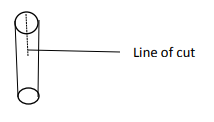 Place one piece in solution labelled A and the other in solution labelled B.Allow the set up to stand for 30 minutes.a) After 30 minutes remove the pieces and press each gently between the fingers.(i). Record your observations (2mks)solution A …………………………………………………………………………………………………………………………………………………………………………………………………………………………Solution B…………………………………………………………………………………………………………………………………………………………………………………………………………………………(ii) Account for the observations .made in the petiole dipped in solution A. (3mks)……………………………………………………………………………………………………………………………………………………………………………………………………………………………………………………………………………………………………………………………………………………………………………………………………………………………………………………b) Explain the role of the physiological process identified above in plant nutrition (2mks)…………………………………………………………………………………………………………………………………………………………………………………………………………………………c) State the sub-division to which the plant from which specimen K was obtained belongs. (2mks)…………………………………………………………………………………………………………………………………………………………………………………………………………………………d) State TWO observable features that adapt specimen K for gaseous exchange (2mks)………………………………………………………………………………………………………………………………………………………………………………………………………………………………………………………………………………………………………………………………………e) cut a transverse section of the petiole , using a hand lens observe the arrangement of the vascular bundles and make a diagram of the same. (3mks)2. You are provided with two bones labelled   .Examine them and answer the questions belowa) Giving reasons, identify bones W and Q (4mks)(i) Identity of bone W…………………………………………………………………………………………………………….Reasons…………………………………………………………………………………………………………………………………………………………………………………………………………………………Identity of bone Q…………………………………………………………………………………………………………..Reasons…………………………………………………………………………………………………………………………………………………………………………………………………………………………b) State TWO adaptations of specimen Q (2mks)…………………………………………………………………………………………………………………………………………………………………………………………………………………………(c) Bone Q and Bone W articulate , draw a diagram showing how the two bones articulate. (5mks)(d) State the significance of the articulation of the TWO bones. (2mks)………………………………………………………………………………………………………………………………………………………………………………………………………………………3.The photograph below show stages  in cell division.X	   Y         Z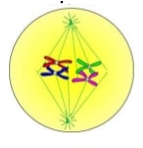 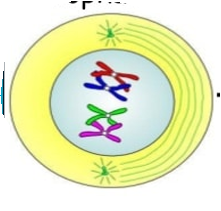 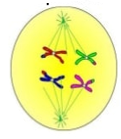 a)Name the stages represented by the cells labelled X, Y and Z (3mks)X…………………………………………………………………………………………………..Y…………………………………………………………………………………………………..Z……………………………………………………………………………………………………b) State the significance of the above cell division to an organism. (3mks)……………………………………………………………………………………………………………………………………………………………………………………………………………………………………………………………………………………………………………………………………………………………………………………………………………………………………………………c) Name TWO regions in higher plants where the above process occur (2mks)…………………………………………………………………………………………………………………………………………………………………………………………………………………………d) Explain the events that take place in the phase after phase Y. (3mks)……………………………………………………………………………………………………………………………………………………………………………………………………………………………………………………………………………………………………………………………………………………………………………………………………………………………………………………e) State the importance of the above in a member of a species (2mk)…………………………………………………………………………………………………………………………………………………………………………………………………………………………QuestionMaximum scoreCandidate‘s score114213313Total score                            40